Schutz- und Hygienekonzept zur Durchführung der Gruppen in der Kinder- und Jugendarbeit der Ev. Kirchengemeinde Lauffen-Neckarwestheim und des CVJM Lauffen e.V.  hinsichtlich der Corona (SARS-CoV-2) Pandemie für den Zeitraum Juni-August 2021  (Stand:06.07.2021)Grundregeln für alle Gruppenangebote(Kinderstunde, Jungscharen, Kinder- und Teeniegottesdienste, Konfirmandenarbeit, Gruppen für Jugendliche und die jeweiligen Vorbereitungstreffen)(Mit Gruppenstunden sind auch Gottesdienste in Kinder- und Jugendarbeit gemeint.)AusschlusskriterienPersonen mit typischen Symptomen einer Infektion mit dem Coronavirus (insb. Husten, Fieber ab 37,5 Grad, Geruchs- und Geschmacksstörungen sowie Halsschmerzen) dürfen nicht an den Gruppen teilnehmen. Generell bitten wir auch unabhängig von der Corona Pandemie darum, bei jeglichen Krankheitssymptomen nicht in die Gruppenstunden zu kommen. Außerdem dürfen Personen, die in Kontakt zu einer mit dem Coronavirus infizierten Person stehen oder standen, wenn seit dem letzten Kontakt noch nicht 14 Tage vergangen sind, nicht zur den Gruppenstunden kommen.AHA-RegelnDie bekannten AHA-Regeln sind einzuhalten.Zu Beginn jeder Gruppenstunde müssen die Hände desinfiziert oder gewaschen werden.Auf jeglichen Körperkontakt zwischen den Teilnehmenden und Mitarbeitenden ist zu verzichten! Ansammlungen von Personen vor und nach den Gruppenstunden – auch vor den Gemeindehäusern und dem CVJM-Haus sind zu vermeiden bzw. es sind die Abstandsregeln einzuhalten. Auch in den Fluren der Häuser sollen sich die Kinder und Jugendlichen nicht aufhalten. KontaktnachverfolgungUm bei einem möglichen Infektionsfall die Kontaktpersonen nachverfolgen zu können, muss in jeder Gruppenstunde erfasst werden, welche Personen anwesend waren. Im Falle einer Infektion muss die Liste mit den zugehörigen Kontaktdaten (Vor- und Nachname, Anschrift, Datum und Zeitraum der Anwesenheit) an das zuständige Gesundheitsamt weitergeleitet werden. Die Daten werden jedoch ausschließlich zum Zweck der Auskunftserteilung gegenüber dem Gesundheitsamt oder der Ortspolizeibehörde nach   §§16, 25 IfSG erhoben und gespeichert. Jeweils vier Wochen nach der entsprechenden Gruppenstunde werden die Listen gelöscht. Sollte ein Teilnehmender und Mitarbeitender sich mit dem Coronavirus infiziert haben und im relevanten Ansteckungszeitraum (laut Gesundheitsamt) eine Gruppenstunde besucht haben, eine umgehende InformationDie maximale Gruppengröße beträgt  PersonenWir bitten alle Gruppen ihre Gruppenstunden möglichst draußen stattfinden zu lassen und nur bei ganz schlechtem Wetter in geeignete große Räume zu gehen. Hierfür stehen die Säle der Gemeindehäuser, des CVJM und auch die Halle des CVJM zur VerfügungDas Hygienekonzept wurde von Mirjam Link (Jugendreferentin) am .2021, in Absprache mit Tabea Saur (CVJM) und Pfarrerin Annette Winckler-Mann erstellt.
Das Hygienekonzept liegt der Ev. Kirchengemeinde und dem Vorstand des CVJM Lauffen vor und ist abgestimmt mit dem Ordnungsamt der Stadt Lauffen.
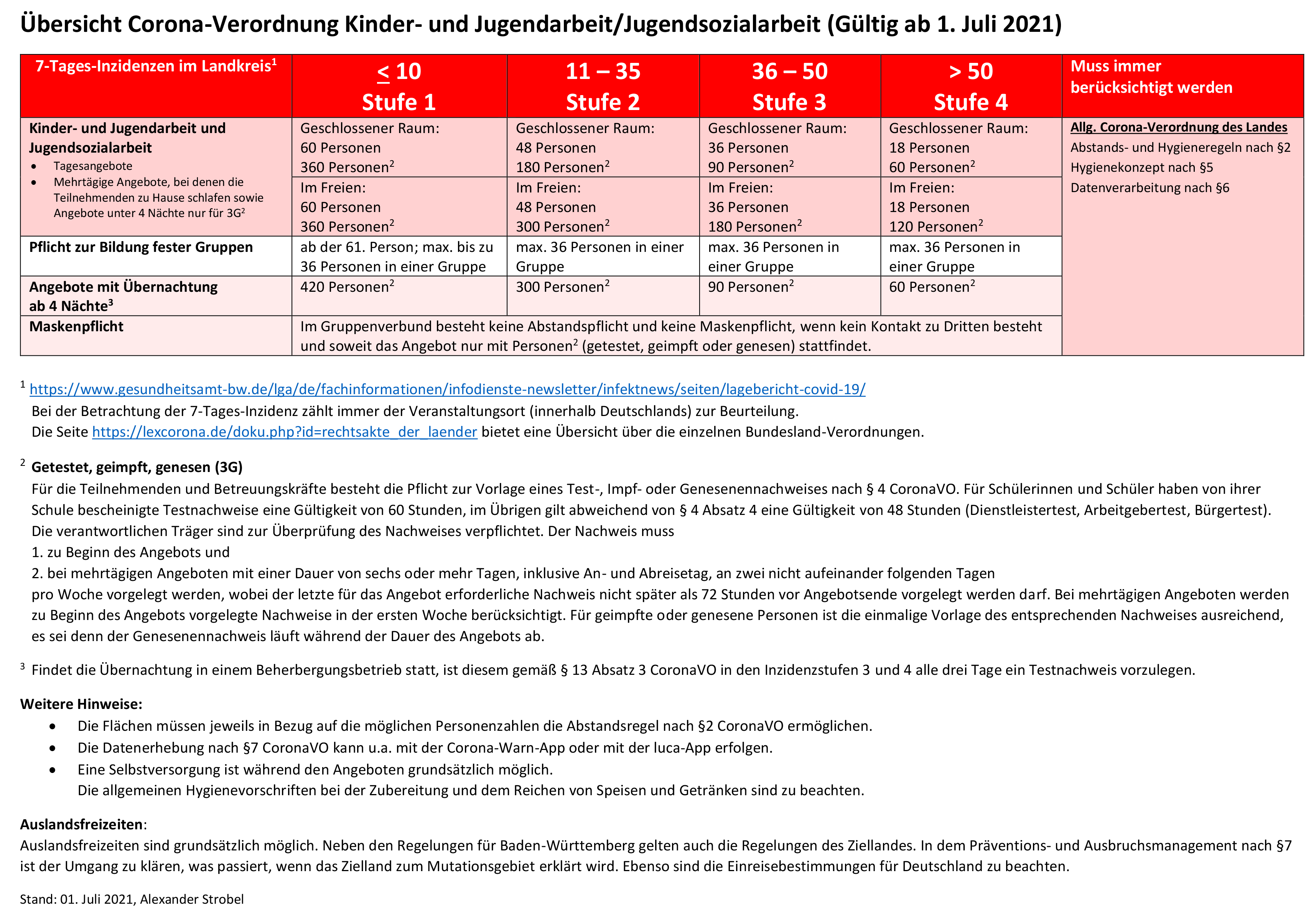 